МУНИЦИПАЛЬНОЕ БЮДЖЕТНОЕ ОБЩЕОБРАЗОВАТЕЛЬНОЕ УЧРЕЖДЕНИЕ «СРЕДНЯЯ ОБЩЕОБРАЗОВАТЕЛЬНАЯ ШКОЛА № 34» ГОРОДА КИРОВА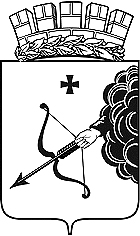 ПРИКАЗот        03.2020   № _____(о.д.)Об утверждении Плана перехода на дистанционное обучениеНа основании распоряжения департамента образования г. Кирова от 31.03.2020 № 373 и в целях обеспечения санитарно-эпидемиологического благополучия обучающихся и сотрудников МБОУ СОШ №34 г.КироваПРИКАЗЫВАЮ:Утвердить План перехода МБОУ СОШ №34 г.Кирова на реализацию образовательных программ с применением электронного обучения и дистанционных образовательных технологий согласно приложениюНачать образовательный процесс с 13.04.2020г. в соответствии с Планом.При реализации образовательных программ с применением электронного обучения и дистанционных образовательных технологий руководствоваться положениями Федерального закона от 29.12.2012 №273-ФЗ «Об образовании в Российской Федерации», Порядком применения организациями, осуществляющими образовательную деятельность, электронного обучения, дистанционных образовательных технологий при реализации образовательных программ, утвержденным приказом Минобрнауки России от 23.08.2017 №816 «Об утверждении Порядка применения организациями, осуществляющими образовательную деятельность, электронного обучения, дистанционных образовательных технологий при реализации образовательных программ» и Положением об организации образовательного процесса с использованием электронного обучения и дистанционных образовательных технологий МБОУ СОШ №34 г.Кирова.Обеспечить реализацию образовательных программ в полном объеме.Ответственность за взаимодействие с семьёй и детьми возложить на классных руководителей.Ответственность за проведение уроков с применением дистанционных технологий возложить на учителей-предметников.Контроль за исполнением приказа оставляю за собой.           Директор  школы 	                                  Е.Б. Клабукова	             Ознакомлены			   